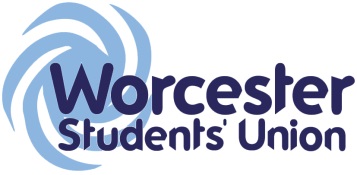 Executive Officer Report to Student CouncilOfficer Name / Role: Claudia Calin / International OfficerDate of report: 25/01/2016What work have you been undertaking towards your objectives since the last meeting? Please limit this to 5 items.Organised the Christmas party on the 5th of December 2015.Have been in touch with current and prospective International students who needed guidance or advice.Met with the International Experience team who offered to sponsor the Christmas event (December, 2015).Met with the International Experience team again in January and discussed possible plans for the second semester.Have continued organising language cafes – Japanese is particularly popular.What progress have you made on actions you have been mandated by Student Council to carry out?---List up to 5 other duties of note have you been carrying out within your role and state how has this been benefitting students?The Christmas event was well attended (about 70 International students took part) and feedback was really positive. It was a socialising event and everyone seemed to have had a great time and met new people or made friends.The meeting with the International Experience team was really productive and we decided to collaborate on events that will benefit International students – this means I will be able to access sponsorship from them for future activities. We have planned a trip and some activities for the following months. The Japanese language café is going really well, the teacher, Ariana Corr, is really dedicated and we have a class of 15 people who constantly attend this weekly event. They seem to be making progress and they also bonded as a group. Importantly, this event is multicultural and it brings together British and International students.What are the 5 key tasks you aim to get done before the next meeting?I plan to have an active presence in the induction week of the new cohort of International students.On Friday the 29th, myself and members of the International Committee will have a stand in Firstpoint area to represent the Students’ Union and our activities to the new cohort of International & exchange students.I also plan to investigate different conferences or events that would be relevant to my role and make some decisions about it.I planned a meeting with the International Office to discuss matters regarding International experience and also, recruitment of new students. Meeting is scheduled for the 26th of January.